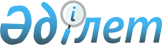 О дополнительном регламентировании порядка проведения собраний, митингов, шествий, пикетов и демонстраций
					
			Утративший силу
			
			
		
					Решение Таразского городского маслихата Жамбылской области от 24 декабря 2014 года № 37-7. Зарегистрировано Департаментом юстиции Жамбылской области 3 февраля 2015 года № 2488. Утратило силу решением Таразского городского маслихата от 26 феврала 2016 года № 51-4      Сноска. Утратило силу решением Таразского городского маслихата от 26.02.2016 № 51-4 (вводится в действие по истечении 10 календарных дней после дня его первого официального опубликования).

      Примечание РЦПИ.

      В тексте документа сохранена пунктуация и орфография оригинала.

      В соответствии со статьей 10 Закона Республики Казахстан от 17 марта 1995 года "О порядке организации и проведения мирных собраний, митингов, шествий, пикетов и демонстраций в Республике Казахстан" и в целях дополнительного регламентирования порядка проведения мирных собраний, митингов, шествий, пикетов и демонстраций, Таразский городской маслихат РЕШИЛ:

      1. В целях дополнительного регламентирования порядка проведения мирных собраний, митингов, шествий, пикетов и демонстраций с учетом местных условий определить местом для проведения мирных собраний, митингов, шествий, пикетов и демонстраций на территории города Тараз: площадь, прилегающую к парку "Мамыр", по улице Балуана Шолака, 50 "Б". 

      2. Контроль за исполнением настоящего решения возложить на постоянную комиссию Таразского городского маслихата по законности, защите прав граждан, правопорядку и гендерной политике.

      3. Настоящее решение вступает в силу со дня его государственной регистрации в органах юстиции и вводится в действие по истечении десяти календарных дней после дня его первого официального опубликования.


					© 2012. РГП на ПХВ «Институт законодательства и правовой информации Республики Казахстан» Министерства юстиции Республики Казахстан
				
      Секретарь Таразского городского маслихата 

Б. Нарбаев
